Förbud mot trollingfiske är ett stort avbräck för åländska besöksnäringenTrollingfisket efter lax i Ålands hav riskerar totalförbud och därmed sänkning av Ålands attraktionskraft som besöksmål. Negativa effekterna av ett förbud kommer slå hårt mot besöksnäringen. EU-kommissionens föreslagna totalförbud i syfte att stärka laxstammens hållbarhet förefaller grovt missriktad, även i ljuset av hållbart fiske och bör vara en prioriterad fråga för lr.Med hänvisning till 38 § 1 mom. lagtingsordningen ställer jag till vederbörande medlem av landskapsregeringen följande skriftliga fråga:Genom vilka kanaler och på vilka sätt arbetar landskapsregeringen för att avvärja hotet om ett totalstopp för trollingfiske efter lax i Ålands hav?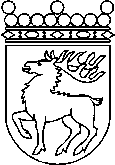 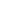 Ålands lagtingSKRIFTLIG FRÅGA nr 28/2022-2023SKRIFTLIG FRÅGA nr 28/2022-2023Lagtingsledamot DatumJohn Holmberg2023-08-30Till Ålands lagtingTill Ålands lagtingTill Ålands lagtingTill Ålands lagtingTill Ålands lagtingMariehamn den 30 augusti 2023Mariehamn den 30 augusti 2023John Holmberg